ИНФОРМАЦИОННОЕ СООБЩЕНИЕ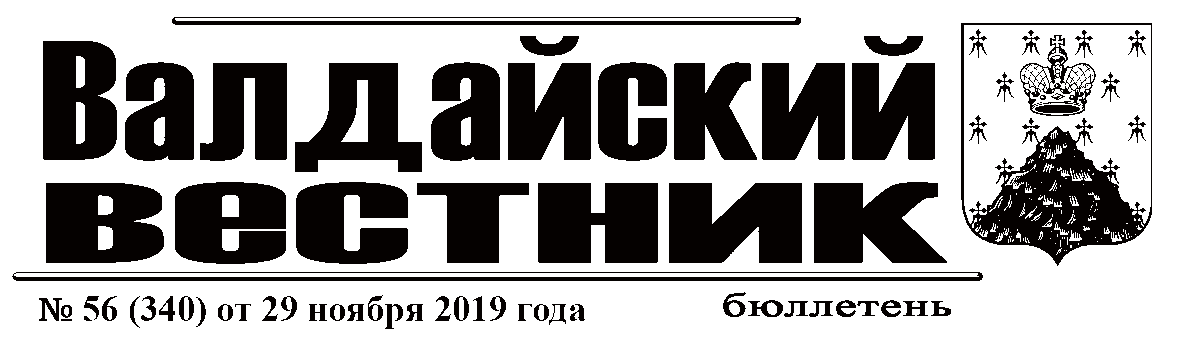 Администрация Валдайского муниципального района сообщает о приёме заявлений о предоставлении в собственность путем продажи земельного участка, для ведения личного подсобного хозяйства, из земель населённых пунктов, расположенного:Новгородская область, Валдайский район, Короцкое сельское поселение. д.Глебово, площадью 2000 кв.м. (ориентир: данный земельный участок примыкает с восточной стороны к земельным участкам с кадастровыми номерами 53:03:0603001:72, 53:03:0603001:70 и 53:03:0603001:71).Граждане, заинтересованные в предоставлении земельного участка, могут подавать заявление о намерении участвовать в аукционе по продаже данного земельного участка.Заявления принимаются в течение тридцати дней со дня опубликования данного сообщения (по 30.12.2019 включительно). Заявления могут быть поданы при личном обращении в бумажном виде через многофункциональный центр предоставления государственных и муниципальных   услуг   по адресу:  Новгородская область,   г.Валдай,   ул.Гагарина, д.12/2, Администрацию Валдайского муниципального района по адресу: Новгородская область, г.Валдай, пр.Комсомольский, д.19/21, каб.305, тел.: 8 (816-66) 46-318.Со схемой расположения земельного участка на бумажном носителе, можно ознакомиться в комитете по управлению муниципальным имуществом Администрации муниципального района (каб.409), с 8.00 до 17.00 (перерыв на обед с 12.00 до 13.00) в рабочие дни. При поступлении двух или более заявлений земельный участок предоставляется на торгах.АДМИНИСТРАЦИЯ ВАЛДАЙСКОГО МУНИЦИПАЛЬНОГО РАЙОНАР А С П О Р Я Ж Е Н И Е25.11.2019 № 411-ргО зимних нормах расхода топлива на автомобильном транспорте Администрации Валдайского муниципального районаСогласно нормам расхода топлива и смазочных материалов на автомобильном транспорте, утвержденные распоряжением Министерства транспорта Российской Федерации от 14 марта 2008 года № АМ-23р «О введении в действие методических рекомендаций «Нормы расхода топлива и смазочных материалов на автомобильном транспорте»: 1. Установить на автомобильный транспорт Администрации Валдайского муниципального района:1.1. Предельную величину зимней надбавки к нормам расхода топлива для автомобильного транспорта – 10 процентов. 1.2. Предельную величину зимней надбавки с 25 ноября 2019 года по 1 апреля 2020 года.2. Опубликовать распоряжение в бюллетене «Валдайский Вестник» и разместить на официальном сайте Администрация Валдайского муниципального района в сети «Интернет».3. Распоряжение вступает в силу со дня принятия.Глава муниципального района		Ю.В.СтадэАДМИНИСТРАЦИЯ ВАЛДАЙСКОГО МУНИЦИПАЛЬНОГО РАЙОНАП О С Т А Н О В Л Е Н И Е26.11.2019 № 2017О внесении изменения в Перечень муниципальных программ Валдайского районаАдминистрация Валдайского муниципального района ПОСТАНОВЛЯЕТ:1. Внести изменения в Перечень муниципальных программ Валдайского района, утверждённый постановлением Администрации Валдайского муниципального района от 30.12.2015 № 2067, изложив его в редакции:«Перечень муниципальных программ Валдайского района».2. Признать утратившими силу постановления Администрации Валдайского муниципального района:от 24.01.2019 № 126 «О внесении изменения в Перечень муниципальных программ Валдайского района»;от 25.02.2019 № 335 «О внесении изменения в Перечень муниципальных программ Валдайского района».3. Опубликовать постановление в бюллетене «Валдайский Вестник» и разместить на официальном сайте Администрации Валдайского муниципального района в сети «Интернет».Глава муниципального района		Ю.В.СтадэАДМИНИСТРАЦИЯ ВАЛДАЙСКОГО МУНИЦИПАЛЬНОГО РАЙОНАП О С Т А Н О В Л Е Н И Е28.11.2019 № 2030О внесении изменения в Порядок компенсации затрат по найму жилых помещений отдельным категориям гражданВ соответствии с Жилищным кодексом Российской Федерации Администрация Валдайского муниципального района ПОСТАНОВЛЯЕТ:1. Внести изменение в Порядок компенсации затрат по найму жилых помещений отдельным категориям граждан, утвержденный постановлением Администрации Валдайского муниципального района от 16.06.2017 № 1125, дополнив пункт 2.13 четвертым абзацем следующего содержания:«установление факта ухудшения руководителем (работником) жилищных условий на территории Валдайского муниципального района, выразившегося в прекращении права собственности на жилое помещение, прекращении права пользования жилым помещением по договору социального найма, прекращении права пользования жилым помещением жилищного фонда социального использования, специализированного жилищного фонда, расположенных на территории Валдайского муниципального района, в течение пяти лет со дня совершения указанных действий.»;2. Постановление вступает в силу со дня принятия.3. Опубликовать постановление в бюллетене «Валдайский Вестник» и разместить на официальном сайте Администрации Валдайского муниципального района в сети «Интернет».Глава муниципального района		Ю.В.СтадэАДМИНИСТРАЦИЯ ВАЛДАЙСКОГО МУНИЦИПАЛЬНОГО РАЙОНАП О С Т А Н О В Л Е Н И Е28.11.2019 № 2031Об утверждении муниципальной программы «Комплексные меры по обеспечению законности и противодействию правонарушениям на 2020-2022 годы»Администрация Валдайского муниципального района ПОСТАНОВЛЯЕТ:1. Утвердить прилагаемую муниципальную программу Валдайского района «Комплексные меры по обеспечению законности и противодействию правонарушениям на 2020-2022 годы».2. Опубликовать постановление в бюллетене «Валдайский Вестник» и разместить на официальном сайте Администрации Валдайского муниципального района в сети «Интернет».Глава муниципального района		Ю.В.СтадэУТВЕРЖДЕНАпостановлением Администрации муниципального района от 28.11.2019 № 2031Муниципальная программа Валдайского района
«Комплексные меры по обеспечению законности и противодействию правонарушениям на 2020-2022 годы»Паспорт муниципальной программы Валдайского района«Комплексные меры по обеспечению законности и противодействию правонарушениям на 2020-2022 годы» (далее муниципальная программа)1. Ответственный исполнитель муниципальной программы:Ответственный исполнитель муниципальной программы: отдел правового регулирования Администрации Валдайского муниципального района 2. Соисполнители муниципальной программы:Администрация Валдайского муниципального района;антитеррористическая комиссия в Валдайском муниципальном районе;антинаркотическая комиссия в Валдайском муниципальном районе;комиссия по противодействию коррупции в Валдайском муниципальном районе;межведомственная комиссия в сфере профилактики правонарушений;  комиссия по делам несовершеннолетних и защите их прав Администрации муниципального района; комитет образования Администрации муниципального района;комитет культуры и туризма Администрации муниципального района; отдел по физической культуре и спорту Администрации муниципального района;комитет экономического развития Администрации муниципального района;комитет финансов Администрации муниципального района; комитет по организационным и общим вопросам Администрации муниципального района;главный специалист по гражданской обороне и чрезвычайным ситуациям Администрации муниципального района;отдел Министерства внутренних дел России по Валдайскому району (далее ОМВД России по Валдайскому району) (по согласованию);отдел занятости населения Валдайского района; филиал по Валдайскому району ФКУ УИИ УФСИН России по Новгородской области (по согласованию); ОАУСО «Валдайский комплексный центр социального обслуживания»;муниципальное бюджетное учреждение культуры «Межпоселенческая библиотека имени Б.С. Романова Валдайского муниципального района»; ГОБУЗ Валдайская центральная районная больница (по согласованию); ГОБУЗ "НОНД "Катарсис" (по согласованию); муниципальные учреждения образования и культуры; редакция газеты «Валдай» (по согласованию).3. Задачи и целевые показатели муниципальной программы:4. Сроки реализации муниципальной программы: 2020-2022 годы. 5. Объемы и источники финансирования муниципальной программы в целом и по годам реализации (руб.):6. Характеристика текущего состояния правопорядка на территории Валдайского муниципального района, приоритеты и цели муниципальной политики в указанной сфереСостояние правопорядка на территории Валдайского муниципального района является относительно стабильным. В 2018 году количество  совершенных преступлений на территории района, сократилось на  2,4%.  Остаток нераскрытых преступлений  снизился с  206 до 185.  Сотрудниками полиции установлено 197 лиц совершивших преступления на территории района.   На территории Валдайского района  удается сохранить  100 %  раскрываемости разбоев, причинение тяжкого вреда здоровью - а это, как правило, преступления, имеющие общественный резонанс. Удалось улучшить по сравнению с прошлым годом количество раскрытых грабежей, из 15 зарегистрированных, не раскрытым остался только один.В основном на территории района совершаются кражи. Не исключением стал и прошлый год. Из 487 зарегистрированных преступлений 197 – это кражи, то есть практически, каждое второе преступление. Сотрудниками ОМВД осуществляется целенаправленная работа по выявлению преступлений и административных правонарушений в  сфере незаконного оборота наркотиков (НОН).  Всего сотрудниками ОМВД выявлено 30 административных правонарушений в сфере НОН, во взаимодействии с сотрудниками УМВД области выявлено 26 таких преступлений,  расследовано и направлено в суд - 11 уголовных дел. В настоящее время следователями ОМВД России по Валдайскому району, и следователями следственного управления УМВД области расследуются еще  20 уголовных дел по фактам НОН, которые в 2019 году будут направлены в суд.    Работа по выявлению преступлений в сфере экономики, имеет огромную степень влияния на различные сферы  не только экономической, но и социальной жизни общества.  В 2018 году по материалам сотрудников экономической безопасности и противодействия коррупции  ОМВД России по Валдайскому району возбуждено 9 уголовных дел.В течении 2018 года было выявлено 40 несовершеннолетних правонарушителей. Выявлено 2  факта  продажи алкоголя несовершеннолетним.  Составлено 50 административных протоколов за неисполнение родителями обязанностей по воспитанию своих детей.В 2018 сотрудниками правоохранительных органов  окончено 7 уголовных дел, по преступлениям совершенным несовершеннолетними, в том числе одно преступление тяжкой категории.Рост преступности в общественных местах остается проблемным вопросом на протяжении длительного времени. И 2018 год не стал исключением. 134 преступления зарегистрированы в общественных местах, это составляет 27% от общего числа зарегистрированных преступлений.В Валдайском муниципальном районе по итогам 2018 года оценка состояния наркоситуации «Предкризисное» наблюдается по двум значениям показателей «Первичная заболеваемость наркоманией» и «Первичная обращаемость лиц, употребляющих наркотики с вредными последствиями».По показателю «Первичная заболеваемость наркоманией» и «Первичная обращаемость лиц, употребляющих наркотики с вредными последствиями» наркоситуация улучшилась, в сравнении с 2017 годом, когда значение данного показателя оценивалось как «Кризисное».Состояние наркоситуации по показателю «Первичная заболеваемость наркоманией» ухудшилось, в сравнении с 2017 годом, когда значение данного показателя оценивалось как «Удовлетворительное». Также ухудшилось значение показателя «Удельный вес наркопреступлений в общем количестве зарегистрированных преступных деяний», в 2018 году состояние оценивалось как «Тяжелое», а в 2017 году было «Удовлетворительное».Указанное свидетельствует об актуальности проблем предупреждения проявлений правонарушений, коррупции и наркомании на территории Валдайского муниципального района.Основными приоритетами и целями муниципальной политики в сфере поддержания правопорядка на территории Валдайского муниципального района являются:оздоровление криминогенной обстановки на территории Валдайского муниципального района;создание условий для повышения роли населения в сфере охраны правопорядка;снижение количества незаконных мигрантов на территории района;исключение конфликтов на межконфессиональной и межнациональной почве; недопущение актов терроризма и экстремизма на территории района; предупреждение правонарушений, предупреждение правонарушений в среде несовершеннолетних и молодежи, в том числе находящихся в трудной жизненной ситуации; повышение уровня доверия населения к правоохранительным органам и органам местного самоуправления; формирование нетерпимости к проявлениям терроризма и экстремизма, а также толерантного сознания, позитивных установок к представителям иных этнических и конфессиональных сообществ;противодействие наркомании и зависимости от других психоактивных веществ в Валдайском муниципальном районе;развитие системы профилактики немедицинского потребления наркотиков, злоупотребления другими ПАВ;противодействие коррупции в Валдайском муниципальном районе;формирование в обществе нетерпимости к коррупционному поведению, создание условий для обеспечения участия институтов гражданского общества в противодействии коррупции, обеспечение доступа граждан к информации о деятельности органов местного самоуправления района.Ожидаемые конечные результаты реализации муниципальной программы:не проявление актов терроризма и экстремизма;снижение уровня безнадзорности и правонарушений на территории района;повышение правовой грамотности населения;повышение уровня доверия населения к органам местного самоуправления;снижение уровня распространенности наркомании и других зависимостей ПАВ;повышение количества граждан, ведущих здоровый образ жизни.7. Основные показатели и анализ социальных, финансово-экономических и прочих рисков реализации программы.В 2018 году количество совершенных преступлений на территории района сократилось на 2,4 % . Одним из фактором, оказывающим немаловажное негативное влияние на оперативную обстановку на территории района - это мошенничества. В 2018 году зарегистрировано 30 преступлений по фактам мошенничеств, что в 2 раза ниже прошлого года. Жертвами мошенников становятся, как правило,   пенсионеры. Пользуясь их доверием, мошенники ходят по квартирам и домам предлагают товары, а так же различного рода услуги,  и, вводя пожилых людей в заблуждение,  похищают их денежные средства. Поэтому в таких ситуациях очень важна  бдительность.Продолжают иметь место мошенничества и кражи денежных средств с помощью Интернет-технологий.  В 2018 году зарегистрировано 30 фактов краж денег с банковских карт граждан. По 5 преступлениям личности преступников удалось установить.  В связи с этим работу по противодействию правонарушениям стоит продолжать и дальше.Общая заболеваемость наркоманией и обращаемость лиц, употребляющих наркотики с вредными последствиями в районе составила на 2018 год 437,4 человека на 100 тыс. человек населения. Состояние оценивается как «тяжелое». Превышение данного показателя сохраняется, несмотря на сокращение в 2018 году по сравнению с 2017 годом числа пациентов, состоящих на диспансерном наркологическом учете с диагнозом наркомания: в 2017 году на учете состояло 101 человека, в 2018 году 93, что меньше предыдущего периода. С диагнозом алкоголизм в 2017 году состояло на учете 501 человек, в 2018 году 471 человек. Приведенная наркологическая статистика представлена на основании оперативной информации о наркологической ситуации в Валдайском муниципальном районе. Напряженной остается и ситуация в сфере борьбы с незаконным оборотом наркотиков, психотропных веществ и их прекурсоров.С учетом изложенного можно констатировать, что наркотическая и алкогольная ситуация требует продолжение ранее начатой работы, в том числе в рамках программы, с использованием комплексного подхода, направленного на системное противодействие не только наркомании, но и другим видам зависимости от ПАВ, а также преступности и правонарушениям в сфере незаконного оборота наркотиков. В качестве приоритета программы избрана реализация профилактических мер общественного, административного и немедицинского характера, направленных на сокращение спроса на наркотики и иные ПАВ путем минимизации угроз, связанных со злоупотреблением наркотиками и другими ПАВ. Для предупреждения и пресечения коррупционных нарушений, требуется широкий общесоциальный подход, применение не только правовых, но и экономических, политических, организационно-управленческих, культурно-воспитательных и иных мер. Реализация настоящей муниципальной программы даст возможность внедрить систему мониторинга антикоррупционных мероприятий, позволяющую определять их приоритетные направления, оценивать эффективность и своевременно корректировать проведение антикоррупционной политики. Важным элементом муниципальной программы является проверка проектов правовых нормативных актов органов местного самоуправления Валдайского муниципального района на коррупциогенность. Одним из приоритетных направлений муниципальной программы является информирование общества о противодействии коррупции в органах местного самоуправления. Ожидаемые риски: снижение качества и эффективности мероприятий профилактики правонарушений, проявлений терроризма и экстремизма на территории Валдайского муниципального района;увеличение доли граждан, отрицательно оценивающих деятельность органов местного самоуправления района;понижение качества муниципальных нормативных правовых актов; снижение качества и эффективности мероприятий профилактики немедицинского потребления наркотиков, профилактики злоупотребления другими ПАВ;снижения качества лечения и реабилитации лиц, потребляющих наркотики, другие ПАВ, сокращение специализированных наркологических медицинских учреждений и численности врачей психиаторов-наркологов, других специалистов.8. Механизм управления реализацией муниципальной программыВ целях управления реализацией муниципальной программы отдел правового регулирования как ответственный исполнитель муниципальной программы совместно с соисполнителями до 20 июля текущего года и до 1 марта года, следующего за отчетным, готовит полугодовой и годовой отчеты о ходе реализации муниципальной программы по форме согласно приложению 5 Порядка принятия решений о разработке муниципальных программ Валдайского муниципального района, их формирования и реализации утвержденного постановлением Администрации Валдайского муниципального района от 26.08.2013 №1160 и направляет в комитет экономического развития Администрации муниципального района.Мероприятия муниципальной программыАДМИНИСТРАЦИЯ ВАЛДАЙСКОГО МУНИЦИПАЛЬНОГО РАЙОНАП О С Т А Н О В Л Е Н И Е28.11.2019 № 2033О внесении изменений в муниципальную программу «Комплексные меры по обеспечению законности и противодействию правонарушениям на 2017-2019 годы»Администрация Валдайского муниципального района ПОСТАНОВЛЯЕТ:1. Внести изменения в муниципальную программу «Комплексные меры по обеспечению законности и противодействию правонарушениям на 2017-2019 годы», утвержденную постановлением Администрации Валдайского муниципального района от 01.11.2016 №1739, изложив подпункты 1.2.5, 1.4.1 мероприятий муниципальной программы в редакции:           ».2. Опубликовать постановление в бюллетене «Валдайский Вестник» и  разместить на официальном сайте Администрации Валдайского муниципального района в сети «Интернет».Глава муниципального района		Ю.В.СтадэСОДЕРЖАНИЕ________________________________________________________________________«Валдайский Вестник». Бюллетень № 56 (340) от 29.11.2019Учредитель: Дума Валдайского муниципального районаУтвержден решением Думы Валдайского муниципального района от 27.03.2014 № 289Главный редактор: Глава Валдайского муниципального района Ю.В. Стадэ, телефон: 2-25-16Адрес редакции: Новгородская обл., Валдайский район, г.Валдай, пр.Комсомольский, д.19/21Отпечатано в МБУ «Административно-хозяйственное управление» (Новгородская обл., Валдайский район, г. Валдай, пр. Комсомольский, д.19/21 тел/факс 46-310(доб. 122)Выходит по пятницам. Объем 12 п.л. Тираж 30 экз. Распространяется бесплатно.№ п/пНаименование муниципальной программыНаименование муниципальной подпрограммы, входящей в состав муниципальной программыОтветственный исполнитель программыСрок реализации1.Муниципальная программа «Обеспечение жильем молодых семей на территории Валдайского муниципального района на 2016-2020 годы»Администрация Валдайского муниципального района в лице комитета жилищно-коммунального и дорожного хозяйства Администрация Валдайского муниципального района2016-2020 годы2.Муниципальная программа «Развитие физической культуры и спорта в Валдайском муниципальном районе на 2016-2022 годы» Администрация Валдайского муниципального района (отдел по физической культуре и спорту)2016-2022 годы3.Муниципальная программа «Управление муниципальными финансами Валдайского муниципального района на 2020-2024 годы»подпрограмма «Организация и обеспечение осуществления бюджетного процесса, управление муниципальным долгом муниципального района» комитет финансов Администрации Валдайского муниципального района  2020-2024 годы3.Муниципальная программа «Управление муниципальными финансами Валдайского муниципального района на 2020-2024 годы»подпрограмма "Повышение эффективности бюджетных расходов Валдайского муниципального района"комитет финансов Администрации Валдайского муниципального района  2020-2024 годы4.Муниципальная программа Валдайского муниципального района «Развитие образования и молодежной политики в Валдайском муниципальном районе до 2026 года»подпрограмма «Развитие дошкольного и общего образования в Валдайском муниципальном районе»  муниципальное казённое учреждение комитет образования Администрации Валдайского муниципального района2020-2026 годы4.Муниципальная программа Валдайского муниципального района «Развитие образования и молодежной политики в Валдайском муниципальном районе до 2026 года»подпрограмма «Развитие дополнительного образования в Валдайском муниципальном районе»  муниципальное казённое учреждение комитет образования Администрации Валдайского муниципального района2020-2026 годы4.Муниципальная программа Валдайского муниципального района «Развитие образования и молодежной политики в Валдайском муниципальном районе до 2026 года»подпрограмма «Вовлечение молодежи Валдайского муниципального района в социальную практику»  муниципальное казённое учреждение комитет образования Администрации Валдайского муниципального района2020-2026 годы4.Муниципальная программа Валдайского муниципального района «Развитие образования и молодежной политики в Валдайском муниципальном районе до 2026 года»подпрограмма "Патриотическое воспитание населения Валдайского муниципального района"муниципальное казённое учреждение комитет образования Администрации Валдайского муниципального района2020-2026 годы4.Муниципальная программа Валдайского муниципального района «Развитие образования и молодежной политики в Валдайском муниципальном районе до 2026 года»подпрограмма «Социальная адаптация детей-сирот и детей, оставшихся без попечения родителей, а также лиц из числа детей-сирот и детей, оставшихся без попечения родителей»  муниципальное казённое учреждение комитет образования Администрации Валдайского муниципального района2020-2026 годы4.Муниципальная программа Валдайского муниципального района «Развитие образования и молодежной политики в Валдайском муниципальном районе до 2026 года»подпрограмма «Обеспечение реализации муниципальной программы и прочие мероприятия в области образования и молодежной политики в Валдайском муниципальном районе»  муниципальное казённое учреждение комитет образования Администрации Валдайского муниципального района2020-2026 годы5.Муниципальная программа "Развитие агропромышленного комплекса Валдайского муниципального района на 2013-2020 годы"подпрограмма "Развитие подотрасли животноводства, переработки и реализации продукции животноводства"отдел по сельскому хозяйству и продовольствию Администрации Валдайского муниципального района2013-2020 годы5.Муниципальная программа "Развитие агропромышленного комплекса Валдайского муниципального района на 2013-2020 годы"подпрограмма "Развитие подотрасли растениеводства, переработки и реализации продукции растениеводства"отдел по сельскому хозяйству и продовольствию Администрации Валдайского муниципального района2013-2020 годы5.Муниципальная программа "Развитие агропромышленного комплекса Валдайского муниципального района на 2013-2020 годы"подпрограмма "Поддержка малых форм хозяйствования"отдел по сельскому хозяйству и продовольствию Администрации Валдайского муниципального района2013-2020 годы5.Муниципальная программа "Развитие агропромышленного комплекса Валдайского муниципального района на 2013-2020 годы"подпрограмма "Развитие мелиорированных земель сельскохозяйственного назначения"отдел по сельскому хозяйству и продовольствию Администрации Валдайского муниципального района2013-2020 годы5.Муниципальная программа "Развитие агропромышленного комплекса Валдайского муниципального района на 2013-2020 годы"подпрограмма "Развитие сельских территорий"отдел по сельскому хозяйству и продовольствию Администрации Валдайского муниципального района2013-2020 годы5.Муниципальная программа "Развитие агропромышленного комплекса Валдайского муниципального района на 2013-2020 годы"подпрограмма "Обеспечение реализации Программы"отдел по сельскому хозяйству и продовольствию Администрации Валдайского муниципального района2013-2020 годы6.Муниципальная программа «Обеспечение экономического развития Валдайского района на 2016-2020 годы»подпрограмма "Развитие торговли в Валдайском районе"комитет экономического развития Администрации Валдайского муниципального района  2016-2020 годы6.Муниципальная программа «Обеспечение экономического развития Валдайского района на 2016-2020 годы»подпрограмма "Развитие малого и среднего предпринимательства"комитет экономического развития Администрации Валдайского муниципального района  2016-2020 годы7.Муниципальная программа Валдайского района "Устойчивое развитие сельских территорий Валдайского муниципального района на 2014-2017 годы и на период до 2020 года"отдел по сельскому хозяйству и продовольствию Администрации Валдайского муниципального района2014-2020 годы8.Муниципальная программа "Развитие муниципальной службы и форм участия населения в осуществлении местного самоуправления в Валдайском муниципальном районе на 2019-2023 годы"комитет по организационным и общим вопросам Администрации Валдайского муниципального района2019-2023 годы9.Муниципальная программа "Переселение граждан, проживающих на территории Валдайского городского поселения, из жилищного фонда, признанного аварийным в установленном порядке, на 2018-2020 годы"комитет жилищно-коммунального и дорожного хозяйства Администрации Валдайского муниципального района 2018-2020 годы10.Муниципальная программа "Постановка на кадастровый учёт бесхозяйных сетей на территории Валдайского городского поселения в 2016-2020 годах"Администрация Валдайского муниципального района в лице комитета жилищно-коммунального и дорожного хозяйства Администрация Валдайского муниципального района2016-2020 годы11.Муниципальная программа "Комплексное развитие инфраструктуры водоснабжения и водоотведения в Валдайском городском поселении в 2016-2020 годах"Администрация муниципального района2016-2020 годы12.Муниципальная программа "Комплексные меры по обеспечению законности и противодействию правонарушениям на 2020-2022 годы"отдел правового регулирования Администрации Валдайского муниципального района2020-2022 годы13.Муниципальная программа  «Газификация Валдайского городского поселения в 2017-2021 годах»комитет жилищно-коммунального и дорожного хозяйства Администрации Валдайского муниципального района2017-2021 годы14.Муниципальная программа "Отлов безнадзорных животных на территории Валдайского муниципального района в 2018-2022 годах"комитет жилищно-коммунального и дорожного хозяйства Администрации Валдайского муниципального района2018-2022 годы15.Муниципальная программа "Развитие культуры в Валдайском муниципальном районе (2017-2022 годы)"подпрограмма "Культура Валдайского района"комитет культуры и туризма Администрации Валдайского муниципального района2017-2022 годы15.Муниципальная программа "Развитие культуры в Валдайском муниципальном районе (2017-2022 годы)"подпрограмма «Обеспечение муниципального управления в сфере культуры Валдайского муниципального района»комитет культуры и туризма Администрации Валдайского муниципального района2017-2022 годы16.Муниципальная программа "Совершенствование и содержание дорожного хозяйства на территории Валдайского муниципального района на 2019-2022 годы"подпрограмма "Содержание, капитальный ремонт  и ремонт автомобильных дорог общего пользования местного значения на территории Валдайского муниципального района за счёт средств областного бюджета и бюджета Валдайского муниципального района"комитет жилищно-коммунального и дорожного хозяйства Администрации Валдайского муниципального района2019-2022 годы16.Муниципальная программа "Совершенствование и содержание дорожного хозяйства на территории Валдайского муниципального района на 2019-2022 годы"подпрограмма "Обеспечение безопасности дорожного движения на территории Валдайского муниципального района за счёт средств  бюджета Валдайского муниципального района"комитет жилищно-коммунального и дорожного хозяйства Администрации Валдайского муниципального района2019-2022 годы17.Муниципальная программа информатизации Валдайского муниципального района на 2017-2020 годыкомитет экономического развития  муниципального района2017-2020 годы18.Муниципальная программа "Благоустройство территории Валдайского городского поселения в 2020-2022 годах"подпрограмма "Обеспечение уличного освещения"комитет жилищно-коммунального и дорожного хозяйства Администрации Валдайского муниципального района2020-2022 года18.Муниципальная программа "Благоустройство территории Валдайского городского поселения в 2020-2022 годах"подпрограмма "Организация озеленения территории Валдайского городского поселения"комитет жилищно-коммунального и дорожного хозяйства Администрации Валдайского муниципального района2020-2022 года18.Муниципальная программа "Благоустройство территории Валдайского городского поселения в 2020-2022 годах"подпрограмма "Организация содержания мест захоронения"комитет жилищно-коммунального и дорожного хозяйства Администрации Валдайского муниципального района2020-2022 года18.Муниципальная программа "Благоустройство территории Валдайского городского поселения в 2020-2022 годах"подпрограмма "Прочие мероприятия по благоустройству"комитет жилищно-коммунального и дорожного хозяйства Администрации Валдайского муниципального района2020-2022 года19.Муниципальная программа "Реализация первичных мер пожарной безопасности на территории Валдайского городского поселения на 2020-2022 годы" Администрация муниципального района2020-2022 годы20.Муниципальная программа  "Совершенствование и содержание дорожного хозяйства на территории Валдайского городского поселения на 2020-2022 годы"подпрограмма "Содержание и ремонт автомобильных дорог общего пользования местного значения на территории Валдайского муниципального района за счет средств областного бюджета и бюджета Валдайского городского поселения"комитет жилищно-коммунального и дорожного хозяйства Администрации Валдайского муниципального района2020-2022 годы20.Муниципальная программа  "Совершенствование и содержание дорожного хозяйства на территории Валдайского городского поселения на 2020-2022 годы"подпрограмма "Обеспечение безопасности дорожного движения на территории Валдайского городского  поселения за счет средств бюджета Валдайского городского поселения"комитет жилищно-коммунального и дорожного хозяйства Администрации Валдайского муниципального района2020-2022 годы21.Муниципальная программа  «Обеспечение населения Валдайского муниципального района питьевой водой в 2017-2021 годах»комитет жилищно-коммунального и дорожного хозяйства Администрации Валдайского муниципального района2017-2021 годы22.Муниципальная программа "Формирование современной городской среды на территории Валдайского городского поселения на 2018-2024 годы"комитет жилищно-коммунального и дорожного хозяйства Администрации Валдайского муниципального района2018-2024 годы23.Муниципальная программа "Газификация многоквартирных жилых домов № 1, №3, №5, №6 по ул. Озерная д.Ивантеево Валдайского района Новгородской области на 2018-2020 годы"Администрация Валдайского муниципального района в лице комитета жилищно-коммунального и дорожного хозяйства2018-2020 годы24.Муниципальная программа "Сохранение и восстановление военно-мемориальных объектов на территории Валдайского городского поселения на 2019-2022 годы"Администрация Валдайского муниципального района2019-2022 годы25.Муниципальная программа "Энергосбережение на территории Валдайского муниципального района на 2020-2022 годы комитет жилищно-коммунального и дорожного хозяйства Администрации Валдайского муниципального района2020-2022 годы26.Муниципальная программа "Обеспечение качественного функционирования ливнёвой канализации на территории Валдайского городского поселения в 2020-2022 годах"Администрация Валдайского муниципального района в лице комитета жилищно-коммунального и дорожного хозяйства Администрации Валдайского муниципального района2020-2022 годы27.Муниципальная программа "Обращение с твёрдыми коммунальными отходами на территории Валдайского городского поселения в 2020-2022 годах"Администрация Валдайского муниципального района в лице комитета жилищно-коммунального и дорожного хозяйства Администрации Валдайского муниципального района2020-2022 годы№
п/пЗадачи государственной программы, 
наименование и единица измерения 
целевого показателяЗначение целевого показателя по годамЗначение целевого показателя по годамЗначение целевого показателя по годам№
п/пЗадачи государственной программы, 
наименование и единица измерения 
целевого показателя2020202120221234551.Цель 1. Профилактика терроризма, экстремизма и других правонарушений в Валдайском районеЦель 1. Профилактика терроризма, экстремизма и других правонарушений в Валдайском районеЦель 1. Профилактика терроризма, экстремизма и других правонарушений в Валдайском районеЦель 1. Профилактика терроризма, экстремизма и других правонарушений в Валдайском районеЦель 1. Профилактика терроризма, экстремизма и других правонарушений в Валдайском районе1.1.Задача 1. Обеспечение взаимодействия в работе по профилактике терроризма, экстремизма и других правонарушенийЗадача 1. Обеспечение взаимодействия в работе по профилактике терроризма, экстремизма и других правонарушенийЗадача 1. Обеспечение взаимодействия в работе по профилактике терроризма, экстремизма и других правонарушенийЗадача 1. Обеспечение взаимодействия в работе по профилактике терроризма, экстремизма и других правонарушенийЗадача 1. Обеспечение взаимодействия в работе по профилактике терроризма, экстремизма и других правонарушений1.1.1.Заслушивание на заседаниях антитеррористической комиссии в Валдайском районе руководителей критически важных, потенциально опасных объектов и объектов жизнеобеспечения, находящихся на территории муниципального района о проводимой работе по предупреждению террористических актов в подведомственных организациях2 раза в год2 раза в год2 раза в год2 раза в год1.2.Задача 2. Формирование нетерпимости к проявлениям терроризма и экстремизма; проведение пропагандистской работы с населением, направленной на предупреждение террористической и экстремистской деятельности  Задача 2. Формирование нетерпимости к проявлениям терроризма и экстремизма; проведение пропагандистской работы с населением, направленной на предупреждение террористической и экстремистской деятельности  Задача 2. Формирование нетерпимости к проявлениям терроризма и экстремизма; проведение пропагандистской работы с населением, направленной на предупреждение террористической и экстремистской деятельности  Задача 2. Формирование нетерпимости к проявлениям терроризма и экстремизма; проведение пропагандистской работы с населением, направленной на предупреждение террористической и экстремистской деятельности  Задача 2. Формирование нетерпимости к проявлениям терроризма и экстремизма; проведение пропагандистской работы с населением, направленной на предупреждение террористической и экстремистской деятельности  1.2.1.Проведение мероприятий о недопустимости совершения деяний террористического и экстремистского характера, отображения рисунков и надписей националистического и экстремистского характера, межнациональной и межрелигиозной розни, ответственности за эти действия и проявления2 раза в год2 раза в год2 раза в год2 раза в год1.2.2.Проведение учебно-тренировочного занятия по обучению навыкам безопасного поведения при угрозе совершения теракта, ЧС1 раз в год1 раз в год1 раз в год1 раз в год1.2.3.Предупреждение проявлений терроризма на территории муниципального района путем проведения мероприятий по организации передвижного оповещения населения, шт.2---1.2.4.Предупреждение проявлений терроризма, экстремизма и других правонарушений путем проведения мероприятий по установке видеокамер на территории г. Валдай, шт.8---1.2.5.Проведение мероприятий по обслуживанию системы видеонаблюдения в г. Валдай, шт.91725251.2.6.Проведение мероприятий по обслуживанию системы оповещения в г. Валдай, шт.25---1.3.Задача 3. Профилактика безнадзорности и правонарушений Задача 3. Профилактика безнадзорности и правонарушений Задача 3. Профилактика безнадзорности и правонарушений Задача 3. Профилактика безнадзорности и правонарушений Задача 3. Профилактика безнадзорности и правонарушений 1.3.1.Проведение профилактической операции «Подросток», направленной на предупреждение безнадзорности и правонарушений несовершеннолетних, улучшение индивидуально- воспитательной работы с ними, выявление детей «группы риска» и детей из неблагополучных семей1 раз в год1 раз в год1 раз в год1 раз в год1.3.2.Проведение мероприятий по профилактики правонарушенийне менее 4 раз в годне менее 4 раз в годне менее 4 раз в годне менее 4 раз в год1.3.3.Количество членов добровольных народных дружин поощренных в отчетном периоде, чел.333 3 1.4.Задача 4. Информационно-методическое обеспечение профилактики терроризма, экстремизма и других правонарушений, повышение уровня доверия граждан к правоохранительным органамЗадача 4. Информационно-методическое обеспечение профилактики терроризма, экстремизма и других правонарушений, повышение уровня доверия граждан к правоохранительным органамЗадача 4. Информационно-методическое обеспечение профилактики терроризма, экстремизма и других правонарушений, повышение уровня доверия граждан к правоохранительным органамЗадача 4. Информационно-методическое обеспечение профилактики терроризма, экстремизма и других правонарушений, повышение уровня доверия граждан к правоохранительным органамЗадача 4. Информационно-методическое обеспечение профилактики терроризма, экстремизма и других правонарушений, повышение уровня доверия граждан к правоохранительным органам1.4.1.Информирование населения, по вопросам предупреждения терроризма и экстремизма, в том числе размещение информационных материалов о действиях в случае возникновения угроз террористического характера, а также размещение соответствующей информации на стендахне менее 1 раза в годне менее 1 раза в годне менее 1 раза в годне менее 1 раза в год1.4.2.Информирование населения по вопросам профилактики правонарушений, в том числе размещение информационных материалов о способах и средствах правомерной защиты от преступных посягательствне менее 1 раза в годне менее 1 раза в годне менее 1 раза в годне менее 1 раза в год1.4.3.Разъяснение сущности терроризма и его общественной опасности, формирование стойкого неприятия обществом идеологии терроризма в различных ее проявленияхне менее 1 раза в год_не менее 1 раза в годне менее 1 раза в годне менее 1 раза в год2.Цель 2. Противодействие наркомании и зависимости от других психоактивных веществ в Валдайском муниципальном районеЦель 2. Противодействие наркомании и зависимости от других психоактивных веществ в Валдайском муниципальном районеЦель 2. Противодействие наркомании и зависимости от других психоактивных веществ в Валдайском муниципальном районеЦель 2. Противодействие наркомании и зависимости от других психоактивных веществ в Валдайском муниципальном районеЦель 2. Противодействие наркомании и зависимости от других психоактивных веществ в Валдайском муниципальном районе2.1.Задача 1. Снижение на 5 % актуальности проблем, связанных со злоупотреблением наркотиками и другими психоактивными веществами в Валдайском муниципальном районе (2018 год – 437,4 на 100 тыс. нас.)Задача 1. Снижение на 5 % актуальности проблем, связанных со злоупотреблением наркотиками и другими психоактивными веществами в Валдайском муниципальном районе (2018 год – 437,4 на 100 тыс. нас.)Задача 1. Снижение на 5 % актуальности проблем, связанных со злоупотреблением наркотиками и другими психоактивными веществами в Валдайском муниципальном районе (2018 год – 437,4 на 100 тыс. нас.)Задача 1. Снижение на 5 % актуальности проблем, связанных со злоупотреблением наркотиками и другими психоактивными веществами в Валдайском муниципальном районе (2018 год – 437,4 на 100 тыс. нас.)Задача 1. Снижение на 5 % актуальности проблем, связанных со злоупотреблением наркотиками и другими психоактивными веществами в Валдайском муниципальном районе (2018 год – 437,4 на 100 тыс. нас.)2.1.1.Общая заболеваемость наркоманией и обращаемость лиц, употребляющих наркотики с вредными последствиями (чел., в расчете на 100 тыс. человек населения)415,5394,7375,0375,02.1.2.Первичная заболеваемость наркоманией (чел., в расчете на 100 тыс. человек населения)(2018 год - 29,7 на 100 тыс. нас.)28,226,825,525,52.1.3. Создание районного специализированного библиотечного фонда печатной продукции по проблемам зависимости от наркотиков и других ПАВ, по вопросам формирования ценностей ЗОЖ, шт.Не менее 10Не менее 10Не менее 10Не менее 103.Цель 3. Противодействие коррупции в Валдайском муниципальном районеЦель 3. Противодействие коррупции в Валдайском муниципальном районеЦель 3. Противодействие коррупции в Валдайском муниципальном районеЦель 3. Противодействие коррупции в Валдайском муниципальном районеЦель 3. Противодействие коррупции в Валдайском муниципальном районе3.1.Задача 1. Формирование в обществе нетерпимости к коррупционному поведению, создание условий для обеспечения участия институтов гражданского общества в противодействии коррупции, обеспечение доступа граждан к информации о деятельности органов местного самоуправления районаЗадача 1. Формирование в обществе нетерпимости к коррупционному поведению, создание условий для обеспечения участия институтов гражданского общества в противодействии коррупции, обеспечение доступа граждан к информации о деятельности органов местного самоуправления районаЗадача 1. Формирование в обществе нетерпимости к коррупционному поведению, создание условий для обеспечения участия институтов гражданского общества в противодействии коррупции, обеспечение доступа граждан к информации о деятельности органов местного самоуправления районаЗадача 1. Формирование в обществе нетерпимости к коррупционному поведению, создание условий для обеспечения участия институтов гражданского общества в противодействии коррупции, обеспечение доступа граждан к информации о деятельности органов местного самоуправления районаЗадача 1. Формирование в обществе нетерпимости к коррупционному поведению, создание условий для обеспечения участия институтов гражданского общества в противодействии коррупции, обеспечение доступа граждан к информации о деятельности органов местного самоуправления района3.1.1.Информирование населения по вопросам противодействия коррупции, в том числе подготовка и размещение информационных материалов по профилактике коррупционных преступленийне менее 1 раза в годне менее 1 раза в годне менее 1 раза в годне менее 1 раза в год3.1.2.Доля проектов нормативных правовых актов района, разработчиками которых являются органы местного самоуправления района, подлежащих обсуждению на общественные (публичные) слушанья прошедших таковые, %1001001001003.2.Задача 2. Повышение качества нормативных правовых актов Администрации Валдайского муниципального района и их проектов за счет проведения антикоррупционной экспертизыЗадача 2. Повышение качества нормативных правовых актов Администрации Валдайского муниципального района и их проектов за счет проведения антикоррупционной экспертизыЗадача 2. Повышение качества нормативных правовых актов Администрации Валдайского муниципального района и их проектов за счет проведения антикоррупционной экспертизыЗадача 2. Повышение качества нормативных правовых актов Администрации Валдайского муниципального района и их проектов за счет проведения антикоррупционной экспертизыЗадача 2. Повышение качества нормативных правовых актов Администрации Валдайского муниципального района и их проектов за счет проведения антикоррупционной экспертизы3.2.1.Доля нормативных правовых актов, прошедших антикоррупционную экспертизу, %1001001001003.3.Задача 3. Формирование антикоррупционного мировоззрения муниципальных служащихЗадача 3. Формирование антикоррупционного мировоззрения муниципальных служащихЗадача 3. Формирование антикоррупционного мировоззрения муниципальных служащихЗадача 3. Формирование антикоррупционного мировоззрения муниципальных служащихЗадача 3. Формирование антикоррупционного мировоззрения муниципальных служащих3.3.1.Количество муниципальных служащих и служащих прошедших обучение по вопросам противодействия коррупции22223.3.2.Доля муниципальных служащих, относящихся к категории лиц, обязанных предоставлять сведении о доходах и расходах, и предоставивших таковые, %1001001001003.3.3.Повышение уровня правосознания и правовой культуры муниципальных служащих в сфере противодействия коррупции4 раза в год4 раза в год4 раза в год4 раза в год3.4.Задача 4. Обеспечение антикоррупционного мониторингаЗадача 4. Обеспечение антикоррупционного мониторингаЗадача 4. Обеспечение антикоррупционного мониторингаЗадача 4. Обеспечение антикоррупционного мониторингаЗадача 4. Обеспечение антикоррупционного мониторинга3.4.1.Использование представленной правоохранительными органами информации при подготовке отчета о состоянии коррупции и реализации мер антикоррупционной политики, %1001001001003.5.Задача 5. Устранение коррупциогенных факторов, препятствующих созданию благоприятных условий для привлечения инвестиций. Устранение необоснованных запретов и ограничений в области экономической деятельностиЗадача 5. Устранение коррупциогенных факторов, препятствующих созданию благоприятных условий для привлечения инвестиций. Устранение необоснованных запретов и ограничений в области экономической деятельностиЗадача 5. Устранение коррупциогенных факторов, препятствующих созданию благоприятных условий для привлечения инвестиций. Устранение необоснованных запретов и ограничений в области экономической деятельностиЗадача 5. Устранение коррупциогенных факторов, препятствующих созданию благоприятных условий для привлечения инвестиций. Устранение необоснованных запретов и ограничений в области экономической деятельностиЗадача 5. Устранение коррупциогенных факторов, препятствующих созданию благоприятных условий для привлечения инвестиций. Устранение необоснованных запретов и ограничений в области экономической деятельности3.5.1.Доля рассмотренных предложений по устранению коррупциогенных факторов, препятствующих созданию благоприятных условий для привлечения инвестиций, от числа внесенных инвестиций, %1001001001003.5.2.Доля устраненных необоснованных запретов и ограничений в сфере экономической деятельности от числа выявленных, %1001001001003.5.3.Доля выявленных нарушений по предоставлению субсидий субъектам малого и среднего бизнеса00003.6.Задача 6. Обеспечение добросовестности, открытости, добросовестной конкуренции и объективности при осуществлении закупок для обеспечения муниципальных нужд районаЗадача 6. Обеспечение добросовестности, открытости, добросовестной конкуренции и объективности при осуществлении закупок для обеспечения муниципальных нужд районаЗадача 6. Обеспечение добросовестности, открытости, добросовестной конкуренции и объективности при осуществлении закупок для обеспечения муниципальных нужд районаЗадача 6. Обеспечение добросовестности, открытости, добросовестной конкуренции и объективности при осуществлении закупок для обеспечения муниципальных нужд районаЗадача 6. Обеспечение добросовестности, открытости, добросовестной конкуренции и объективности при осуществлении закупок для обеспечения муниципальных нужд района3.6.1.Количество плановых проверок при осуществлении закупок для обеспечения государственных и муниципальных нужд Валдайского муниципального района, ед.22223.6.2.Число заключенных органами местного самоуправления района муниципальных контрактов, исполненных поставщиком (подрядчиком, исполнителем) с нарушением условий, в отношении которых приняты меры ответственности, ед.00003.6.3.Количество муниципальных служащих и служащих прошедших обучение по вопросам соблюдения законодательства в сфере размещения муниципального заказа1111ГодИсточник финансированияИсточник финансированияИсточник финансированияИсточник финансированияГодбюджет Валдайского муниципального районабюджет Валдайского городского поселениявнебюджетные средствавсего202027000978 3721 005 372202127000171 300198 300202227000243 300270 300ВСЕГО810001 392 9721 473 972№
п/пНаименование 
мероприятияИсполнительСрок реализацииЦелевой показатель (номер 
целевого показателя из паспорта государственной программы)Источник 
финансированияОбъем финансирования по годам (руб.)Объем финансирования по годам (руб.)Объем финансирования по годам (руб.)№
п/пНаименование 
мероприятияИсполнительСрок реализацииЦелевой показатель (номер 
целевого показателя из паспорта государственной программы)Источник 
финансирования2020202120221234567891.Цель 1. Профилактика терроризма, экстремизма и других правонарушений в Валдайском районеЦель 1. Профилактика терроризма, экстремизма и других правонарушений в Валдайском районеЦель 1. Профилактика терроризма, экстремизма и других правонарушений в Валдайском районеЦель 1. Профилактика терроризма, экстремизма и других правонарушений в Валдайском районеЦель 1. Профилактика терроризма, экстремизма и других правонарушений в Валдайском районеЦель 1. Профилактика терроризма, экстремизма и других правонарушений в Валдайском районеЦель 1. Профилактика терроризма, экстремизма и других правонарушений в Валдайском районеЦель 1. Профилактика терроризма, экстремизма и других правонарушений в Валдайском районе1.1.Задача 1. Обеспечение взаимодействия в работе по профилактике терроризма, экстремизма и других правонарушенийЗадача 1. Обеспечение взаимодействия в работе по профилактике терроризма, экстремизма и других правонарушенийЗадача 1. Обеспечение взаимодействия в работе по профилактике терроризма, экстремизма и других правонарушенийЗадача 1. Обеспечение взаимодействия в работе по профилактике терроризма, экстремизма и других правонарушенийЗадача 1. Обеспечение взаимодействия в работе по профилактике терроризма, экстремизма и других правонарушенийЗадача 1. Обеспечение взаимодействия в работе по профилактике терроризма, экстремизма и других правонарушенийЗадача 1. Обеспечение взаимодействия в работе по профилактике терроризма, экстремизма и других правонарушенийЗадача 1. Обеспечение взаимодействия в работе по профилактике терроризма, экстремизма и других правонарушений1.1.1.Заслушивание на заседаниях антитеррористической комиссии руководителей критически важных, потенциально опасных объектов и объектов жизнеобеспечения, находящихся на территории Валдайского городского поселения, Едровского, Ивантеевского, Короцкого, Костковского, Любницкого, Рощинского, Семеновщинского, Яжелбицкого сельских поселений о проводимой работе по предупреждению террористических актов в подведомственных организацияхАнтитеррористическая комиссия в Валдайском районе2020-2022 годы1.1.11.2.Задача 2. Профилактика терроризма и экстремизмаЗадача 2. Профилактика терроризма и экстремизмаЗадача 2. Профилактика терроризма и экстремизмаЗадача 2. Профилактика терроризма и экстремизмаЗадача 2. Профилактика терроризма и экстремизмаЗадача 2. Профилактика терроризма и экстремизмаЗадача 2. Профилактика терроризма и экстремизмаЗадача 2. Профилактика терроризма и экстремизма1.2.1.Проведение разъяснительно- воспитательной работы среди несовершеннолетних о недопустимости заведомо ложных сообщений террористического и экстремистского характера, отображения рисунков и надписей националистического и экстремистского характера, ответственности за эти действия и проявлениякомитет образования Администрации муниципального района; комитет культуры и туризма Администрации муниципального района; отдел по физической культуре и спорту Администрации муниципального района; ОМВД России по Валдайскому району; учреждения, подведомственные комитету образования2020-2022 годы1.2.11.2.2.Проведение учебно-тренировочных занятий по обучению навыкам безопасного поведения при угрозе совершения теракта, ЧСАдминистрация муниципального района;комитет образования; подведомственные учреждения2020-2022 годы1.2.21.2.3.Проведение мероприятий по организации передвижного оповещения населения главный специалист по делам гражданской обороны и чрезвычайным ситуациям 2020 год1.2.3бюджет Валдайского городского поселения18200__1.2.4.Проведение мероприятий по установке видеокамер на территории г. Валдай с разработкой проектно – сметной документацииглавный специалист по делам гражданской обороны и чрезвычайным ситуациям 2020 год1.2.4бюджет Валдайского городского поселения830872__1.2.5.Проведение мероприятий по обслуживанию системы видеонаблюдения в г. Валдай главный специалист по делам гражданской обороны и чрезвычайным ситуациям2020-2022 годы1.2.5бюджет Валдайского городского поселения810001530002250001.2.6.Проведение мероприятий по обслуживанию системы оповещения в г. Валдай главный специалист по делам гражданской обороны и чрезвычайным ситуациям2020-2022 годы1.2.6бюджет Валдайского городского поселения300001.3.Задача 3.  Профилактика безнадзорности и правонарушенийЗадача 3.  Профилактика безнадзорности и правонарушенийЗадача 3.  Профилактика безнадзорности и правонарушенийЗадача 3.  Профилактика безнадзорности и правонарушенийЗадача 3.  Профилактика безнадзорности и правонарушенийЗадача 3.  Профилактика безнадзорности и правонарушенийЗадача 3.  Профилактика безнадзорности и правонарушенийЗадача 3.  Профилактика безнадзорности и правонарушений1.3.1.Ежегодное проведение профилактической операции «Подросток», направленной на предупреждение безнадзорности и правонарушений несовершеннолетних, улучшение индивидуально- воспитательной работы с ними, выявление детей «группы риска» и детей из неблагополучных семейкомиссия по делам несовершеннолетних и защите их прав Администрации муниципального района;комитет образования Администрации муниципального района; подведомственные учреждения;ОАУ СО «Валдайский комплексный центр социального обслуживания»2020-2022 годы1.3.11.3.2.Организация проведения мероприятий на базе образовательных организаций профессионального образования с приглашением работников правоохранительных органов по вопросам профилактики конфликтов, возникающих на межнациональной и межрелигиозной почвеОМВД России по Валдайскому району;Валдайский филиал областного государственного бюджетного профессионального образовательного учреждения «Новгородский агротехничский техникум»2020-2022 годы1.3.11.3.3.Проведение «круглого стола» для субъектов профилактики правонарушений и лиц, участвующих в профилактике правонарушений, в целях выявления проблем в рассматриваемой сферекомитет образования Администрации муниципального района;подведомственные учреждения2020-2022 годы1.3.21.3.4.Организация и проведение в образовательных организациях профилактических мероприятий по разъяснению уголовной и административной ответственности за совершение противоправных действийкомитет образования Администрации муниципального района;ОМВД России по Валдайскому району; учреждения, подведомственные комитету образования2020-2022 годы1.3.21.3.5.Трудоустройство несовершеннолетних в период летних каникул, в свободное от учебы время и предоставление временной работы подросткам из числа детей-сирот , детей , оставшихся без попечения родителей, из семей безработных граждан, многодетных и малообеспеченных семей , подросткам, состоящим на учете в комиссии по делам несовершеннолетнихкомитет образования Администрации муниципального района;отдел занятости населения Валдайского района; учреждения, подведомственные комитету образования2020-2022 годы 1.3.21.3.6.Организация обучения в системе дополнительного образования учащихся «группы риска», учащихся, состоящих на внутришкольном учете, учете в КДН, ОМВД по Валдайскому районуучреждения, подведомственные комитету образования Администрации муниципального района2020-2022 годы1.3.21.3.7.Привлечение к участию в мероприятиях, проводимых в каникулярное время, несовершеннолетних, состоящих на учете в ОМВД по Валдайскому району, а также осужденных к мерам наказания, не связанным с лишением свободыкомитет образования Администрации муниципального района; комитет культуры и туризма Администрации муниципального района; отдел по физической культуре и спорту Администрации муниципального района; ОМВД России по Валдайскому району; ФБУ МРУИИ №2 УФСИН России по НО; учреждения, подведомственные комитету образования2020-2022 годы1.3.21.3.8.Проведение мониторинга досуга населения и на его основе организация работы клубных формирований, спортивных секций, спортзалов, кинотеатра, кружков, учебных курсов, работающих для определенных категорий граждан на бесплатной основекомитет культуры и туризма Администрации муниципального района; отдел по физической культуре и спорту Администрации муниципального района2020-2022 годы1.3.21.3.9.Проведение комплексных оздоровительных, физкультурно-спортивных и агитационно- пропагандистских мероприятий, использование разнообразных форм клубной и библиотечной работы (спартакиады, фестивали, летние и зимние игры, походы и слеты, спортивные праздники, олимпиады, экскурсии, дни здоровья и спорта, соревнования, чтение книг, занятия в клубных формированиях с привлечением к участию в мероприятиях несовершеннолетних, состоящих на учете в ОМВД района)комитет культуры и туризма Администрации муниципального района; отдел по физической культуре и спорту Администрации муниципального района; комитет образования Администрации муниципального района; учреждения, подведомственные комитету образования2020-2022 годы1.3.2, 2.1.21.3.10.Организация профилактической работы в общеобразовательных учреждениях по предупреждению правонарушений, беспризорности, преступностикомитет образования Администрации муниципального района; учреждения, подведомственные комитету образования2020-2022 годы1.3.21.3.11.Оказание содействия по созданию условий для деятельности добровольных формирований граждан по охране общественного порядка, оказание материального стимулирования членам добровольных народных дружинкомитет культуры и туризма Администрации муниципального района; отдел по физической культуре и спорту Администрации муниципального района; Администрация Валдайского муниципального района2020-2022 годы1.3.3бюджет Валдайского городского поселения1290012900129001.4.Задача 4. Информационно-методическое обеспечение профилактики терроризма, экстремизма и других правонарушений, повышение уровня доверия граждан к правоохранительным органам, организация и реализация мероприятий в соответствии с «Комплексным планом противодействия идеологии терроризма в Российской Федерации на 2019 – 2023 годы»Задача 4. Информационно-методическое обеспечение профилактики терроризма, экстремизма и других правонарушений, повышение уровня доверия граждан к правоохранительным органам, организация и реализация мероприятий в соответствии с «Комплексным планом противодействия идеологии терроризма в Российской Федерации на 2019 – 2023 годы»Задача 4. Информационно-методическое обеспечение профилактики терроризма, экстремизма и других правонарушений, повышение уровня доверия граждан к правоохранительным органам, организация и реализация мероприятий в соответствии с «Комплексным планом противодействия идеологии терроризма в Российской Федерации на 2019 – 2023 годы»Задача 4. Информационно-методическое обеспечение профилактики терроризма, экстремизма и других правонарушений, повышение уровня доверия граждан к правоохранительным органам, организация и реализация мероприятий в соответствии с «Комплексным планом противодействия идеологии терроризма в Российской Федерации на 2019 – 2023 годы»Задача 4. Информационно-методическое обеспечение профилактики терроризма, экстремизма и других правонарушений, повышение уровня доверия граждан к правоохранительным органам, организация и реализация мероприятий в соответствии с «Комплексным планом противодействия идеологии терроризма в Российской Федерации на 2019 – 2023 годы»Задача 4. Информационно-методическое обеспечение профилактики терроризма, экстремизма и других правонарушений, повышение уровня доверия граждан к правоохранительным органам, организация и реализация мероприятий в соответствии с «Комплексным планом противодействия идеологии терроризма в Российской Федерации на 2019 – 2023 годы»Задача 4. Информационно-методическое обеспечение профилактики терроризма, экстремизма и других правонарушений, повышение уровня доверия граждан к правоохранительным органам, организация и реализация мероприятий в соответствии с «Комплексным планом противодействия идеологии терроризма в Российской Федерации на 2019 – 2023 годы»Задача 4. Информационно-методическое обеспечение профилактики терроризма, экстремизма и других правонарушений, повышение уровня доверия граждан к правоохранительным органам, организация и реализация мероприятий в соответствии с «Комплексным планом противодействия идеологии терроризма в Российской Федерации на 2019 – 2023 годы»1.4.1.Подготовка и распространение информационных материалов (плакатов, буклетов, листовок, социальной рекламы) по профилактике правонарушений на территории Валдайского городского поселения, Едровского, Ивантеевского, Короцкого, Костковского, Любницкого, Рощинского, Семеновщинского, Яжелбицкого сельских поселенийотдел правового регулирования Администрации муниципального района 2020-2022 годы1.4.2бюджет Валдайского муниципального района 2700270027001.4.2.Информирование граждан о способах и средствах правомерной защиты от преступных и иных посягательств путем проведения соответствующей разъяснительной работы в средствах массовой информацииАдминистрация Валдайского муниципального района;ОМВД России по Валдайскому району; редакция газеты «Валдай»2020-2022 годы1.4.21.4.3.Информирование жителей Валдайского муниципального района о тактике действий при угрозе возникновения террористических актов посредством размещения информации на официальном сайте Администрации Валдайского муниципального района в информационно-телекоммуникационной сети «Интернет» по адресу www. valdayadm.ruглавный специалист по делам гражданской обороны и чрезвычайным ситуациям2020-2022 годы1.4.1, 1.4.21.4.4.Подготовка и распространение информационных материалов (плакатов, буклетов, листовок) по вопросам предупреждения проявлений терроризма и экстремизма на территории Валдайского муниципального районаглавный специалист по делам гражданской обороны и чрезвычайным ситуациям2020 год1.4.1.бюджет Валдайского муниципального района2700270027001.4.6.Подготовка информационных материалов для распространения в сети Интернет по вопросам профилактики терроризма, пропаганды социально – значимых ценностей и создания условий для мирных межнациональных  и межрелигиозных (межконфессиальных) отношенийАнтитеррористическая комиссия в Валдайском муниципальном районе2020-2022 годы1.4.3.бюджет Валдайского муниципального района1.4.7.Проведение с участием представителей общественных и религиозных организаций культурно – просветительских  и воспитательных мероприятий в общеобразовательных организациях по привитию молодежи идей межнациональной и межрелигиозной  толерантностикомитет образования муниципального района, учреждения, подведомственные Комитету образования Администрации муниципального района,  Комитет культуры и туризма муниципального района, учреждения, подведомственные Комитету культуры и туризма Администрации муниципального района2020-2022 годы1.4.3.бюджет Валдайского муниципального района1.4.8.Подготовка и размещение информации антитеррористического содержания, в том числе видеороликов, в социальных сетях и блогах сети ИнтернетАнтитеррористическая комиссия в Валдайском муниципальном районе2020-2022 годы1.4.3.бюджет Валдайского муниципального района1.4.9.Организация и проведение культурно – просветительских мероприятий, направленных на гармонизацию межнациональных  отношений (фестивалей, гастрольных программ, спектаклей)комитет культуры и туризма муниципального района, учреждения, подведомственные Комитету культуры и туризма Администрации муниципального района2020-2022 годы1.4.3.бюджет Валдайского муниципального района1.4.10Организация и проведение мероприятий в области народного творчества, направленные на духовное и патриотическое воспитание молодежиучреждения, подведомственные Комитету образования Администрации муниципального района, учреждения, подведомственные Комитету культуры и туризма Администрации муниципального района2020-2022 годы1.4.3.бюджет Валдайского муниципального района1.4.11Проведение мероприятий, посвященных Дню солидарности в борьбе с терроризмомучреждения, подведомственные Комитету образования Администрации муниципального района, учреждения, подведомственные Комитету культуры и туризма Администрации муниципального района, МАУ «Физкультурно – спортивный центр»2020-2022 годы1.4.3.бюджет Валдайского муниципального района2.Цель 2. Противодействие наркомании и зависимости от других психоактивных веществ в Валдайском муниципальном районеЦель 2. Противодействие наркомании и зависимости от других психоактивных веществ в Валдайском муниципальном районеЦель 2. Противодействие наркомании и зависимости от других психоактивных веществ в Валдайском муниципальном районеЦель 2. Противодействие наркомании и зависимости от других психоактивных веществ в Валдайском муниципальном районеЦель 2. Противодействие наркомании и зависимости от других психоактивных веществ в Валдайском муниципальном районеЦель 2. Противодействие наркомании и зависимости от других психоактивных веществ в Валдайском муниципальном районеЦель 2. Противодействие наркомании и зависимости от других психоактивных веществ в Валдайском муниципальном районеЦель 2. Противодействие наркомании и зависимости от других психоактивных веществ в Валдайском муниципальном районе2.1.Задача 1. Снижение на 5 % актуальности проблем, связанных со злоупотреблением наркотиками и другими психоактивными веществами в Валдайском муниципальном районеЗадача 1. Снижение на 5 % актуальности проблем, связанных со злоупотреблением наркотиками и другими психоактивными веществами в Валдайском муниципальном районеЗадача 1. Снижение на 5 % актуальности проблем, связанных со злоупотреблением наркотиками и другими психоактивными веществами в Валдайском муниципальном районеЗадача 1. Снижение на 5 % актуальности проблем, связанных со злоупотреблением наркотиками и другими психоактивными веществами в Валдайском муниципальном районеЗадача 1. Снижение на 5 % актуальности проблем, связанных со злоупотреблением наркотиками и другими психоактивными веществами в Валдайском муниципальном районеЗадача 1. Снижение на 5 % актуальности проблем, связанных со злоупотреблением наркотиками и другими психоактивными веществами в Валдайском муниципальном районеЗадача 1. Снижение на 5 % актуальности проблем, связанных со злоупотреблением наркотиками и другими психоактивными веществами в Валдайском муниципальном районеЗадача 1. Снижение на 5 % актуальности проблем, связанных со злоупотреблением наркотиками и другими психоактивными веществами в Валдайском муниципальном районе2.1.1.Организация мониторинга наркоситуации на территории Валдайского муниципального районаАнтинаркотическая комиссия в Валдайском муниципальном районе2020-2022 годы2.1.1, 2.1.22.1.2.Участие в тематических мероприятиях, проводимых Антинаркотической комиссией Новгородской области (по приглашению)аппарат и члены районной антинаркотической комиссии2020-20222.1.1, 2.1.22.1.3.Организация работы по созданию на базе муниципального бюджетного учреждения культуры «Межпоселенческая библиотека имени Б.С. Романова Валдайского муниципального района» районного специализированного библиотечного фонда печатной продукции по проблемам зависимости от наркотиков и других ПАВ, по вопросам формирования ценностей здорового образа жизни (далее - фонд). Осуществление оцифровки фонда с целью обеспечения доступности его материалов для всех заинтересованных категорий и групп населения района, в том числе с использованием информационно-телекоммуникационной сети "Интернет". Обеспечение непрерывного пополнения материалов фондакомитет культуры и туризма Администрации Валдайского муниципального района;муниципальное бюджетное учреждение культуры «Межпоселенческая библиотека имени Б.С.Романова Валдайского муниципального района»2020-2022 годы2.1.1, 2.1.2районный бюджет4100410041002.1.4.Организация информационного сопровождения мероприятий районной антинаркотической комиссии в средствах массовой информации областиаппарат и члены районной антинаркотической комиссии,газета «Валдай»2020-2022 годы2.1.1, 2.1.22.1.5.Организация разработки  и распространения печатной продукции (буклетов, листовок, плакатов) по проблемам противодействия наркомании и зависимости от других психоактивных веществ, реализации государственной антинаркотической политики на территории Валдайского районаотдел правового регулирования Администрации муниципального района; комитет образования Администрации муниципального района;учреждения, подведомственные комитету образования;комитет культуры и туризма Администрации муниципального района2020-2022 годы2.1.1, 2.1.2бюджет Валдайского городского поселения2700270027002.1.6.Организация профилактико-просветительской работы в рамках ежегодного проведения Всемирного дня здоровья (7 апреля), Международного дня борьбы с наркоманией и наркобизнесом (26 июня), Международного дня отказа от курения (третий четверг ноября), Всемирного дня борьбы со СПИДом (1 декабря)комитет образования Администрации муниципального района;комитет культуры и туризма Администрации муниципального района;отдел по физической культуре и спорту Администрации муниципального района;муниципальные учреждения образований, культуры;ГОБУЗ "НОНД "Катарсис" (по согласованию);ГОБУЗ «Валдайская центральная больница» (по согласованию);ОМВД России по Валдайскому району (по согласованию); учреждения, подведомственные комитету образования2020-2022 годы2.1.1, 2.1.22.1.7.Внедрение в практику работы образовательных организаций активных форм первичной профилактики злоупотребления ПАВ (диспуты, дискуссии, тренинги и др.), в том числе направленных на формирование критического отношения к ценностям и стереотипам поведения, предлагаемым рекламой, на выработку навыков преодоления сложных жизненных ситуаций, на оптимизацию семейных и межличностных отношенийкомитет образования Администрации муниципального района; учреждения, подведомственные комитету образования2020-2022 годы2.1.1, 2.1.22.1.8.Организационное и информационно-методическое обеспечение деятельности межведомственных лекторских групп по профилактике злоупотребления ПАВ в муниципальных образовательных учреждениях района комитет образования Администрации муниципального района;ГОБУЗ Валдайская центральная районная больница (по согласованию);ОМВД России по Валдайскому району (по согласованию);ГОБУЗ "НОНД "Катарсис" (по согласованию); учреждения, подведомственные комитету образования2020-2022 годы2.1.1, 2.1.22.1.9.Пропаганда здорового образа жизни, занятий физической культурой и спортом с использованием форм и методов социальной рекламыотдел по физической культуре и спорту Администрации муниципального района;комитет образования Администрации муниципального района; учреждения, подведомственные комитету образования2020-2022 годы2.1.1, 2.1.22.1.10.Организация профилактических осмотров обучающихся образовательных организаций области с проведением тестирования на предмет выявления наркотических средствкомитет образования Администрации муниципального района;ГОБУЗ Валдайская центральная районная больница (по согласованию);ГОБУЗ «НОНД «Катарсис» (по согласованию); учреждения, подведомственные комитету образования2020-2022 годы2.1.1, 2.1.23Цель 3. Противодействие коррупции в Валдайском муниципальном районеЦель 3. Противодействие коррупции в Валдайском муниципальном районеЦель 3. Противодействие коррупции в Валдайском муниципальном районеЦель 3. Противодействие коррупции в Валдайском муниципальном районеЦель 3. Противодействие коррупции в Валдайском муниципальном районеЦель 3. Противодействие коррупции в Валдайском муниципальном районеЦель 3. Противодействие коррупции в Валдайском муниципальном районеЦель 3. Противодействие коррупции в Валдайском муниципальном районе3.1Задача 1. Формирование в обществе нетерпимости к коррупционному поведению, создание условий для обеспечения участия институтов гражданского общества в противодействии коррупции, обеспечение доступа граждан к информации о деятельности органов местного самоуправления районаЗадача 1. Формирование в обществе нетерпимости к коррупционному поведению, создание условий для обеспечения участия институтов гражданского общества в противодействии коррупции, обеспечение доступа граждан к информации о деятельности органов местного самоуправления районаЗадача 1. Формирование в обществе нетерпимости к коррупционному поведению, создание условий для обеспечения участия институтов гражданского общества в противодействии коррупции, обеспечение доступа граждан к информации о деятельности органов местного самоуправления районаЗадача 1. Формирование в обществе нетерпимости к коррупционному поведению, создание условий для обеспечения участия институтов гражданского общества в противодействии коррупции, обеспечение доступа граждан к информации о деятельности органов местного самоуправления районаЗадача 1. Формирование в обществе нетерпимости к коррупционному поведению, создание условий для обеспечения участия институтов гражданского общества в противодействии коррупции, обеспечение доступа граждан к информации о деятельности органов местного самоуправления районаЗадача 1. Формирование в обществе нетерпимости к коррупционному поведению, создание условий для обеспечения участия институтов гражданского общества в противодействии коррупции, обеспечение доступа граждан к информации о деятельности органов местного самоуправления районаЗадача 1. Формирование в обществе нетерпимости к коррупционному поведению, создание условий для обеспечения участия институтов гражданского общества в противодействии коррупции, обеспечение доступа граждан к информации о деятельности органов местного самоуправления районаЗадача 1. Формирование в обществе нетерпимости к коррупционному поведению, создание условий для обеспечения участия институтов гражданского общества в противодействии коррупции, обеспечение доступа граждан к информации о деятельности органов местного самоуправления района3.1.1.Организация разработки издания и безвозмездного распространения полиграфической продукции по тематике противодействия коррупцииотдел правового регулирования администрации муниципального района2020-2022 годы3.1.1бюджет Валдайского городского поселения2700270027003.1.2.Обеспечение рассмотрения нормативных правовых актов на общественных (публичных) слушаньяхкомитет по организационным и общим вопросам Администрации муниципального района;разработчики проектов2020-2022 годы3.1.23.1.3.Размещение информации о противодействии коррупции в органах местного самоуправления района на официальном сайте Администрации муниципального района, в средствах массовой информацииотдел правового регулирования Администрации муниципального района2020-2022 годы3.1.13.2.Задача 2. Повышение качества нормативных правовых актов Администрации Валдайского муниципального района и их проектов за счет проведения антикоррупционной экспертизыЗадача 2. Повышение качества нормативных правовых актов Администрации Валдайского муниципального района и их проектов за счет проведения антикоррупционной экспертизыЗадача 2. Повышение качества нормативных правовых актов Администрации Валдайского муниципального района и их проектов за счет проведения антикоррупционной экспертизыЗадача 2. Повышение качества нормативных правовых актов Администрации Валдайского муниципального района и их проектов за счет проведения антикоррупционной экспертизыЗадача 2. Повышение качества нормативных правовых актов Администрации Валдайского муниципального района и их проектов за счет проведения антикоррупционной экспертизыЗадача 2. Повышение качества нормативных правовых актов Администрации Валдайского муниципального района и их проектов за счет проведения антикоррупционной экспертизыЗадача 2. Повышение качества нормативных правовых актов Администрации Валдайского муниципального района и их проектов за счет проведения антикоррупционной экспертизыЗадача 2. Повышение качества нормативных правовых актов Администрации Валдайского муниципального района и их проектов за счет проведения антикоррупционной экспертизы3.2.1.Проведение в установленном порядке и ведение учета результатов антикоррупционной экспертизы нормативных правовых актов и их проектовотдел правового регулирования Администрации муниципального района2020-2022 годы3.2.13.3.Задача 3. Формирование антикоррупционного мировоззрения муниципальных служащихЗадача 3. Формирование антикоррупционного мировоззрения муниципальных служащихЗадача 3. Формирование антикоррупционного мировоззрения муниципальных служащихЗадача 3. Формирование антикоррупционного мировоззрения муниципальных служащихЗадача 3. Формирование антикоррупционного мировоззрения муниципальных служащихЗадача 3. Формирование антикоррупционного мировоззрения муниципальных служащихЗадача 3. Формирование антикоррупционного мировоззрения муниципальных служащихЗадача 3. Формирование антикоррупционного мировоззрения муниципальных служащих3.3.1.Организация проведения обучения по вопросам противодействия коррупции муниципальных служащих и служащихкомитет по организационным и общим вопросам Администрации муниципального района2020-2022 годы3.3.1районный бюджет8000800080003.3.2.Предоставление сведений о доходах, расходах, об имуществе и обязательствах имущественного характера муниципальными служащимикомитет по организационным и общим вопросам Администрации муниципального района2020-2022 годы3.3.23.3.3.Проведение семинаров по вопросам противодействия коррупции на муниципальной службекомитет по организационным и общим вопросам Администрации муниципального района2020-2022 годы3.3.33.4.Задача 4. Обеспечение антикоррупционного мониторингаЗадача 4. Обеспечение антикоррупционного мониторингаЗадача 4. Обеспечение антикоррупционного мониторингаЗадача 4. Обеспечение антикоррупционного мониторингаЗадача 4. Обеспечение антикоррупционного мониторингаЗадача 4. Обеспечение антикоррупционного мониторингаЗадача 4. Обеспечение антикоррупционного мониторингаЗадача 4. Обеспечение антикоррупционного мониторинга3.4.1.Проведение анализ структуры правонарушений коррупционной направленности в органах в органах местного самоуправления районаотдел правового регулирования Администрации муниципального района2020-2022 годы3.4.13.5.Задача 5. Устранение коррупциогенных факторов, препятствующих созданию благоприятных условий для привлечения инвестиций. Устранение необоснованных запретов и ограничений в области экономической деятельности.Задача 5. Устранение коррупциогенных факторов, препятствующих созданию благоприятных условий для привлечения инвестиций. Устранение необоснованных запретов и ограничений в области экономической деятельности.Задача 5. Устранение коррупциогенных факторов, препятствующих созданию благоприятных условий для привлечения инвестиций. Устранение необоснованных запретов и ограничений в области экономической деятельности.Задача 5. Устранение коррупциогенных факторов, препятствующих созданию благоприятных условий для привлечения инвестиций. Устранение необоснованных запретов и ограничений в области экономической деятельности.Задача 5. Устранение коррупциогенных факторов, препятствующих созданию благоприятных условий для привлечения инвестиций. Устранение необоснованных запретов и ограничений в области экономической деятельности.Задача 5. Устранение коррупциогенных факторов, препятствующих созданию благоприятных условий для привлечения инвестиций. Устранение необоснованных запретов и ограничений в области экономической деятельности.Задача 5. Устранение коррупциогенных факторов, препятствующих созданию благоприятных условий для привлечения инвестиций. Устранение необоснованных запретов и ограничений в области экономической деятельности.Задача 5. Устранение коррупциогенных факторов, препятствующих созданию благоприятных условий для привлечения инвестиций. Устранение необоснованных запретов и ограничений в области экономической деятельности.3.5.1.Организация работы по созданию условий для развития экономики Валдайского района путем устранения необоснованных запретов и ограничений в экономической деятельностикомитет экономического развития Администрации муниципального района; комитет финансов Администрации муниципального района2020-2022 годы3.5.1-3.5.33.5.2.Сбор и анализ предложений по устранению коррупциогенных факторов, препятствующих созданию благоприятных условий для привлечения инвестиций в пределах предусмотренных полномочийкомитет экономического развития Администрации муниципального района2020-2022 годы3.5.1-3.5.33.6.Задача 6. Обеспечение добросовестности, открытости, добросовестной конкуренции и объективности при осуществлении закупок для обеспечения муниципальных нужд районаЗадача 6. Обеспечение добросовестности, открытости, добросовестной конкуренции и объективности при осуществлении закупок для обеспечения муниципальных нужд районаЗадача 6. Обеспечение добросовестности, открытости, добросовестной конкуренции и объективности при осуществлении закупок для обеспечения муниципальных нужд районаЗадача 6. Обеспечение добросовестности, открытости, добросовестной конкуренции и объективности при осуществлении закупок для обеспечения муниципальных нужд районаЗадача 6. Обеспечение добросовестности, открытости, добросовестной конкуренции и объективности при осуществлении закупок для обеспечения муниципальных нужд районаЗадача 6. Обеспечение добросовестности, открытости, добросовестной конкуренции и объективности при осуществлении закупок для обеспечения муниципальных нужд районаЗадача 6. Обеспечение добросовестности, открытости, добросовестной конкуренции и объективности при осуществлении закупок для обеспечения муниципальных нужд районаЗадача 6. Обеспечение добросовестности, открытости, добросовестной конкуренции и объективности при осуществлении закупок для обеспечения муниципальных нужд района3.6.1.Организация проведения обучения муниципальных служащих и служащих по вопросам соблюдения законодательства в сфере размещения муниципального заказа Администрация муниципального района;комитет образования Администрации муниципального района;комитет финансов Администрации муниципального района;комитет культуры и туризма Администрации муниципального района2020-2022 годы3.6.3районный бюджет9500950095003.6.2.Проведение проверок в рамках муниципального контроля в сфере муниципального заказаотдел правового регулирования Администрации муниципального района2020-2022 годы3.6.13.6.3.Создание условий по обеспечению соответствия результатов выполнения муниципальных контрактов первоначально заложенным в них параметрамкомитет экономического развития Администрации муниципального района2020-2022 годы3.6.2№ п/пНаименование мероприятияИсполнительСрок реализацииЦелевой показатель (номер целевого показателя из паспорта муниципальной программы)Источники финансированияОбъем финансирования по годам (руб.)Объем финансирования по годам (руб.)Объем финансирования по годам (руб.)№ п/пНаименование мероприятияИсполнительСрок реализацииЦелевой показатель (номер целевого показателя из паспорта муниципальной программы)Источники финансирования201720182019123456789«1.2.5.Проведение мероприятий по строительству системы видеонаблюдения в г. Валдай Новгородской областиглавный специалист по делам гражданской обороны и чрезвычайным ситуациям2017- 2019 годы1.2.5бюджет Валдайского городского поселения-1014289,9594 9671.4.1.Подготовка и распространение информационных материалов (плакатов, буклетов, листовок,  баннеров, социальной рекламы) по профилактике правонарушений на территории Валдайского городского поселения, Едровского, Ивантеевского, Короцкого, Костковского, Любницкого, Рощинского, Семеновщинского, Яжелбицкого сельских поселенийотдел правового регулирования Администрации муниципального района2017-2019 годы1.4.2бюджет Валдайского муниципального района бюджет Валдайского городского поселения2 2000021 0002 70021 000Информационное сообщение………………………………………………………………………………………………………………………………………..1Нормативная документацияРаспоряжение Администрации Валдайского муниципального района от 25.11.2019 № 411-рг «О зимних нормах расхода топлива на автомобильном транспорте Администрации Валдайского муниципального района»…………………………………………………………………………………1Постановление Администрации Валдайского муниципального района от 26.11.2019 № 2017 «О внесении изменения в Перечень муниципальных программ Валдайского района»………………………………………………………………………………………………………………………………….1-3Постановление Администрации Валдайского муниципального района от 28.11.2019 № 2030 «О внесении изменения в Порядок компенсации затрат по найму жилых помещений отдельным категориям граждан»………………………………………………………………………………………….3Постановление Администрации Валдайского муниципального района от 28.11.2019 № 2031 «Об утверждении муниципальной программы «Комплексные меры по обеспечению законности и противодействию правонарушениям на 2020-2022 годы»………………………………………..3-11Постановление Администрации Валдайского муниципального района от 28.11.2019 № 2033 «О внесении изменений в муниципальную программу «Комплексные меры по обеспечению законности и противодействию правонарушениям на 2017-2019 годы»……………………………….11